BOOROWA IRISH FLYBALL FLING4TH OF OCTOBER 2015HOSTED BY 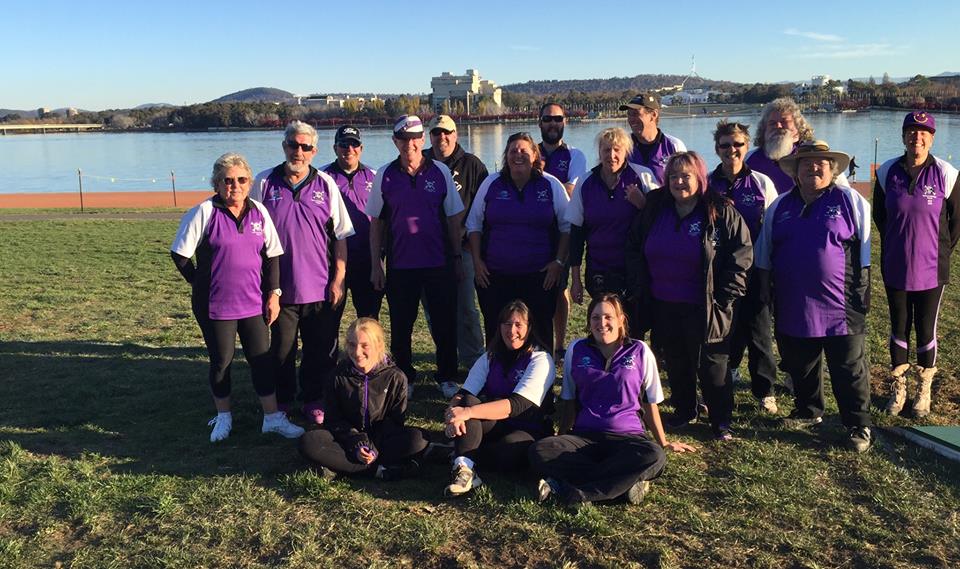 SYDNEY SCALLYWAGSSPONSORED BY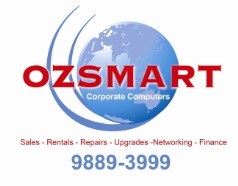 